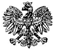 Zgierz, dn. 17.05.2022 r. ZP.272.3.2022.MW/20INFORMACJA Z OTWARCIA OFERT DODATKOWYCH 	Na podstawie art. 222 ust. 5 ustawy z dnia 11 września 2019 r. – Prawo zamówień publicznych                           (tj. Dz. U. z 2021 r., poz. 1129 ze zm. – zwanej dalej Ustawą), Zarząd Powiatu Zgierskiego zwany dalej Zamawiającym udostępnia informacje dotyczące złożonych ofert w postępowaniu prowadzonym w trybie podstawowym na podstawie art. 275 pkt 2 Ustawy, pn.:„Remont nawierzchni DP nr 5167 E na odcinku od ul. Adamówek w Ozorkowie do m. Grotniki (rzeka Linda) z wyłączeniem wiaduktu nad autostradą A2”.Zamawiający informuje, że oferta przestaje wiązać Wykonawcę w zakresie, w jakim złożył on ofertę dodatkową zawierającą korzystniejsze propozycje cenowe na podstawie art. 296 ust. 2 ustawy Pzp.Zarząd Powiatu Zgierskiego ____________________________________		(podpis Kierownika Zamawiającego lub osoby upoważnionej)	ZARZĄD POWIATU ZGIERSKIEGO	95-100 Zgierz, ul. Sadowa 6a   tel. (42) 288 81 00, fax (42) 719 08 16zarzad@powiat.zgierz.pl, www.powiat.zgierz.plNr ofertyNazwa i adres WykonawcyŁĄCZNA CENA BRUTTO OFERTA DODATKOWA NR 2Colas Polska Sp. z o.o. ul. Nowa 49, 62-070 Palędzie3 426 176,66 zł OFERTA DODATKOWA NR 3KRAL Sp. z o.o.  gen. L. Żeligowskiego 32/34 90-643 Łódź3 539 982,31 złOFERTA DODATKOWA NR 5PRZEDSIĘBIORSTWO BUDOWY DRÓG I MOSTÓW „ERBEDIM” Sp. z o.o. ul. Żelazna 3, 97-300 Piotrków Trybunalski,3 506 737,87 zł